Publicado en Montgat el 27/10/2020 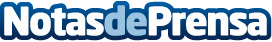 FIES Group ofrece consejos para minimizar el riesgo de contagios al viajar en transporte públicoEstudios internacionales indican que el transporte público no se erige como una de las principales fuentes de contagio de la Covid-19Datos de contacto:EDEON MARKETING SLComunicación · Diseño · Marketing931929647Nota de prensa publicada en: https://www.notasdeprensa.es/fies-group-ofrece-consejos-para-minimizar-el Categorias: Medicina Derecho Sociedad Turismo Recursos humanos Otras Industrias Actualidad Empresarial http://www.notasdeprensa.es